熱血替代役—歲末獻愛心活動106年度農曆年節假期即將到來，臺中分署配合內政部役政署推動「106年替代役役男歲末年終獨居老人居家關懷及環境清潔實施計畫」運用替代役人力資源，以實際的行動走入鄰里，協助年邁行動不便、獨居或其他生活自理困難之長輩們整理居家環境，讓其有溫馨幸福的感覺，也一同分享農曆年節的喜悅。臺中分署推動歲末現愛心活動，是讓替代役男除執行勤務外，也能參與相關公益活動，培養關懷弱勢、尊重生命、愛惜資源及積極生活之態度，建立為社會貢獻一己之力心靈種子，對需要關懷之長輩噓寒問暖清潔居家環境，發揮小愛期待能達到拋磚引玉的效果，進而引起社會大眾的共鳴，匯集成大愛的洪流，讓愛心灌溉滿整個社會，也使社會瞭解臺中分署不是只會盡其職掌對欠款義務人財產強制執行而己，也會盡力幫忙關懷弱勢，具體實現臺中分署新形象。    臺中分署每年都會深入社會各弱勢角落，結合財團法人全成社會福利基金會、弘道老人福利基金會等社福團體推動弱勢關懷，今年106年也不例外於1月11日（星期三）9時至15時，在弘道老人福利基金會臺中服務處-南屯社區照顧服務中心（臺中市華美街二段270號）辦理歲未圍爐敬老餐會，在 1月17日及18日與全成社會福利基金會協助4位獨居、年邁行動不便或其他生活自理困難長輩清潔居家環境、貼春聯等活動，並致贈慰問金、慰問品，多位獨居長者經濟來源除仰賴政府低收入補助外，另靠資源回收維持生計，生活相當困苦，臺中分署簡分署長文鎮知悉後，馬上就展開關懷弱勢作為，目前仍持續關懷慰問中。    在臺中分署之帶動及替代役男努力之下，孤苦無依的長輩們感受到替代役男服務的熱情和無限的關懷，為這寒冬帶來一股暖意，溫暖獨居老人的心，臺中分署替代役男透過歲末年終關懷獨居老人活動，充分發揮無私奉獻服務精神，在歲未年終傳統中國農曆年節能為社會奉獻一已之力，也感到與有榮焉，我們的社會就是需要這樣，充滿和諧互助的景象。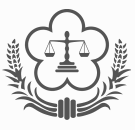 法務部行政執行署臺中分署新聞稿發稿日期：106年1月27日至1月31日發稿機關：法務部行政執行署臺中分署連 絡 人：主任行政執行官周隆光連絡電話：04-23751335#207